Intro to Statistics Classwork/Homework						Name: _________________________Measures of Central Tendency in Grouped DataClasswork/homework: #1-5, 7, 8, 15, 17, 25, 31-33, 35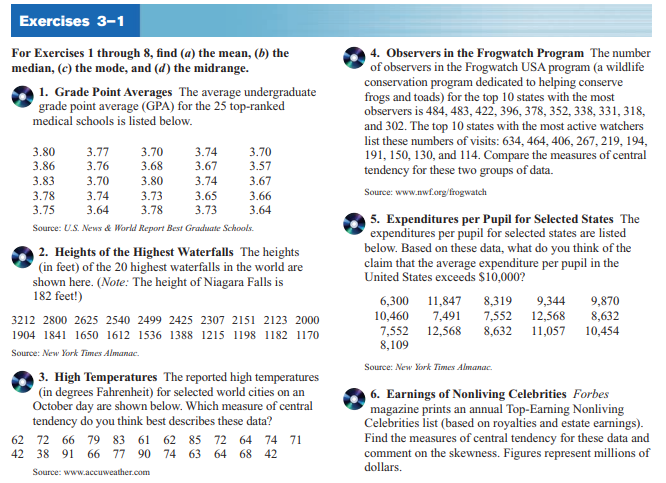 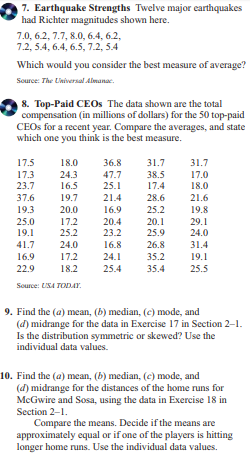 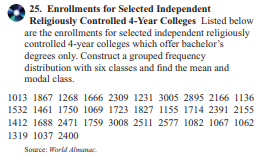 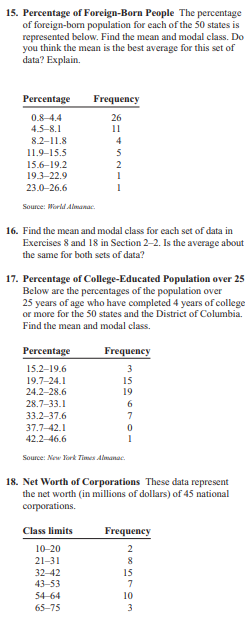 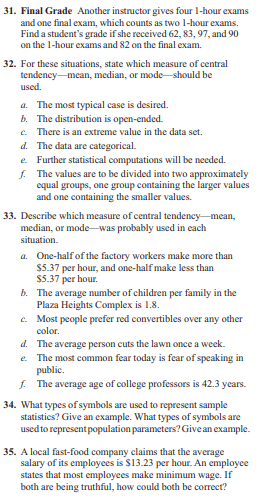 